JARNÍ OPAKOVÁNÍ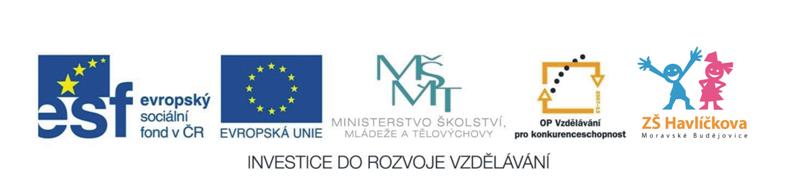 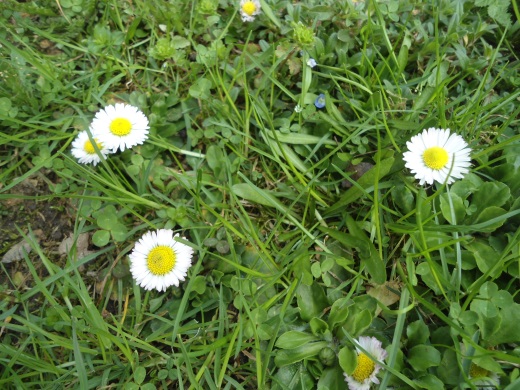 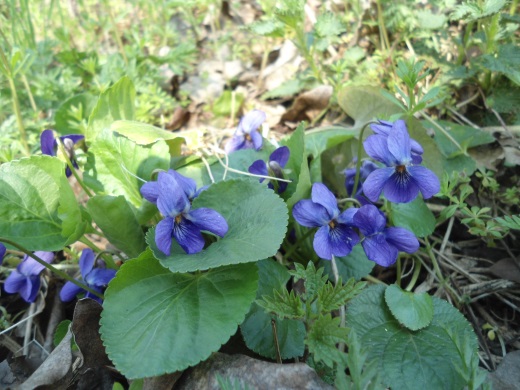 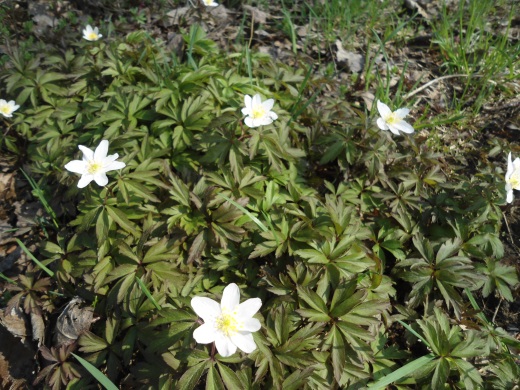 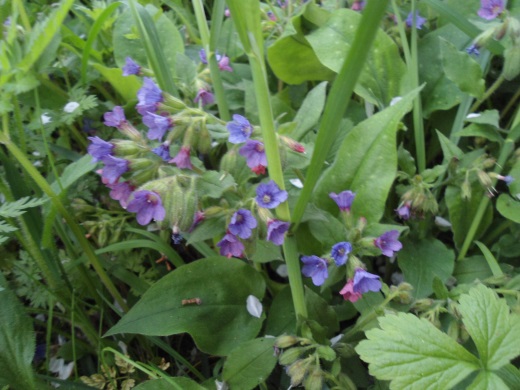 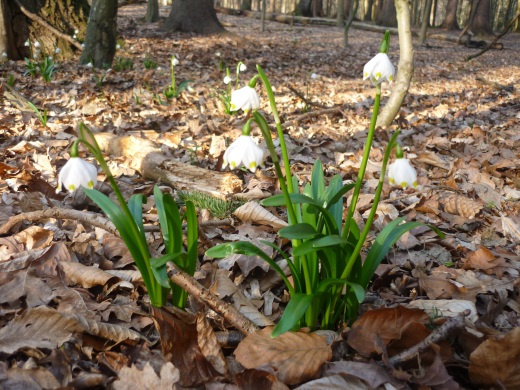 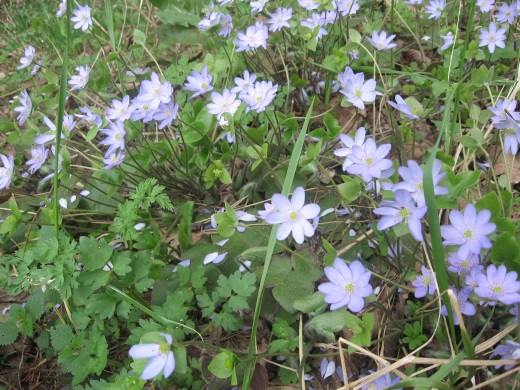 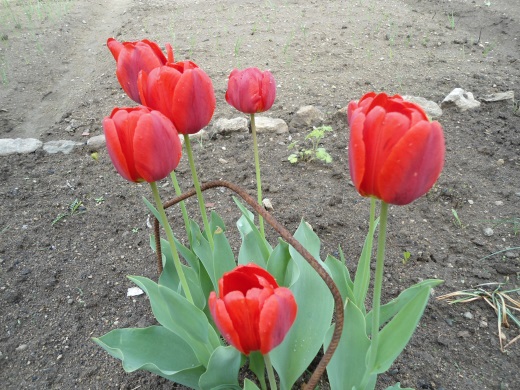 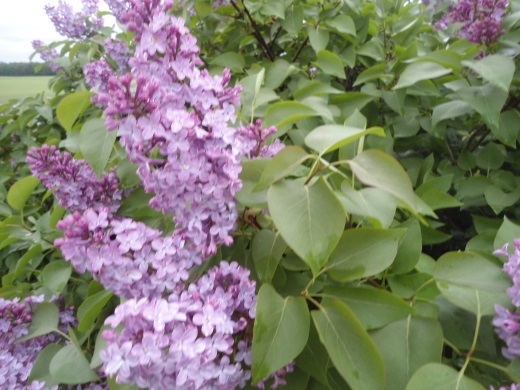 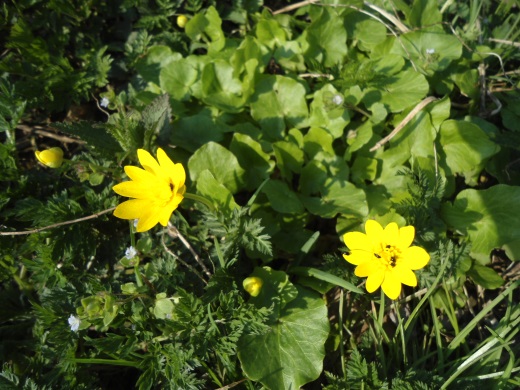      Úkoly: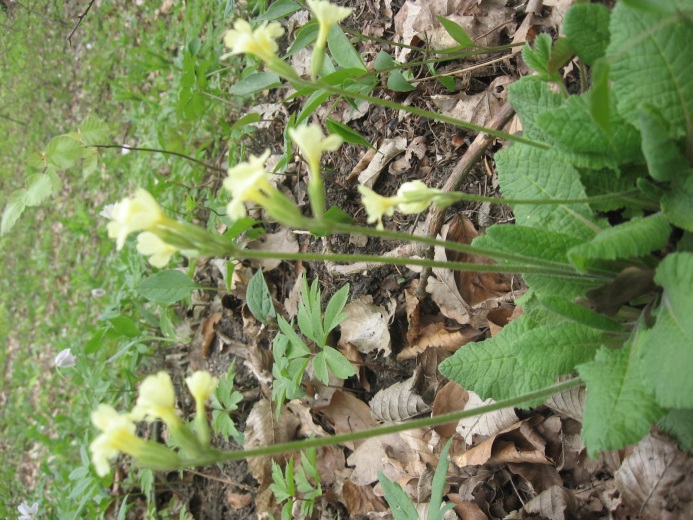 Pojmenuj rozkvetlé rostlinyNajdi mezi uvedenými druhy rostliny, které přezimují pomocí cibule              nebo pomocí oddenku.Proč tyto rostliny kvetou brzy na jaře?Najdi mezi vyfotografovanými druhy rostlinu zákonem chráněnou.Některé druhy patří mezi léčivky. Najdi je.Jak se nazývá typ stonku u rostliny na poslední fotografii?Jedna z rostlin se od ostatních zásadně liší. Která a proč?Které rostliny jsou jedovaté?Vyjmenuj nejméně další tři rostliny, které kvetou na jaře a kvetou žlutě.Která rostlina neroste volně v české přírodě?        Foto - Marcela Hanáková